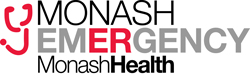 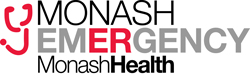 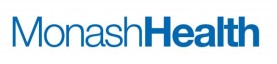 OverviewScenario Name: Dolly Parton– Post Partum Haemorrhage Format:  Fully immersive scenarioCourse: Interdisciplinary teachingLast Revised: 10th November 2015Author: Sarah MikhailAim:	To enable participants to practice an effective systematic approach to the management of post-partum haemorrhageDuration of Session 15-20 minutes & debrief 10minsType of Learners: Nursing and Medical staffNumber of Learners: 10Number of Staff: 2-3Learning Objectives: Demonstrate a structured approach to a change in patient statusRecognise the need escalation of management Demonstrate concurrent assessment of causes (tone, trauma, tissue, thrombin) and treatmentLarge bore IV access as crystalloid until blood available Fundal massage -  looking for clot expulsionAppropriate use of Ergometrine, Oxytocin, Misoprostol, DinoprostExamination for trauma and pressure on wound if presentBi-manual compression and consideration of uterine balloon catheter,Appropriate allocation of roles with multiple tasks needing to be performedDemonstrate the ability to prioritise needs & call for help early Practice effective communication when managing the unstable patient PlotOutline:Dolly is a 33yo who has just delivered a baby at home and now has ongoing bleeding.  She continues to haemorrhage until given blood, theatre/obstetrics called and given ergometrine/oxytocin/misoprostal, and basic management instituted.Patient Details:Patient Name: Dolly Parton Age: 33 years of agePresenting Complaint: Dolly is a 33yo female G2P1 who has been brought in by private car after an unplanned home delivery of a 4kg baby.  She has ongoing bleeding.Past History: Nil PMhxNKDASetupRoom & Equipment: Sign on door: Resuscitation 1Posters on wall: ISBAR, ACLS, MET criteriaResus Trolley outside roomPatient: Mannequin as “Dolly” Female wigPatient gownCovered with blanketsCardiac monitoring availableOxygen saturation monitoringNon-invasive BP monitoringIV fluids and O-negative blood (in time)RIC line availablePPH boxProps:Triage nursing chart at end of bed with presenting problem completed as “PV bleeding”“Blood” soaked pad and extra “blood” for ongoing bleedingDrugs available and potential complications/side effectsErgometrine – severe nausea/vomiting, hypertension, headacheOxytocin – 40units in 1L Misoprostil tablets -  nausea, vomiting, diarrhoea, abdominal pain, feverDinoprost -  potent bronchodilator.Crash Cart stocked withPremixed Adrenaline infusion 6mg/100mlPremixed Isoprenaline infusion BloodO-negative bloodCross matched bloodCirculation Cart stocked withRIC linesLarge bore cannulaManual hand pump giving sets Primary Participant: HandoverConduct of ScenarioStem“Dolly is a 33yo female G2P1 who has been brought in by private car after an unplanned home delivery of a 4kg baby.  She has ongoing bleeding.”Actors’ InstructionsActors: Nurse confederatePatient: see control room tableconsoleControl Room:Discussion Points:  (SEE PROMPT DOCUMENT)4 T’s of PPHMedication – routes, availability and contraindicationFluid resus -  limiting crystalloid, early blood.RIC line insertionIx -  Coags, Hb not dropping until resusitatedUterine balloon -  just to know it exists.Troubleshooting settings and pre-empting complicationsCalling for help earlyAppropriate allocation of rolesSystemPatientMannequin SettingsMannequin SettingsMannequin SettingsMannequin SettingsSamIx ResultsGeneral Child sitting up speaking only in wordsChild sitting up speaking only in wordsChild sitting up speaking only in wordsChild sitting up speaking only in wordsAirwayTalkingNormalNormalNormalNormalAirway ClearBreathingRR20/minSaO2  98% on RAChest sounds:NormalChest sounds:NormalBreathingEvolution of patient state:Maintain sats initiallyRespiartory rate to increase with increasing hypotension and blood loss – to 38BPMEvolution of patient state:Maintain sats initiallyRespiartory rate to increase with increasing hypotension and blood loss – to 38BPMEvolution of patient state:Maintain sats initiallyRespiartory rate to increase with increasing hypotension and blood loss – to 38BPMEvolution of patient state:Maintain sats initiallyRespiartory rate to increase with increasing hypotension and blood loss – to 38BPMCirculationA little dizzyHR105/minBP   120/70mmHgBP   120/70mmHgECG:JVP – not elevatedCirculationA little dizzyEvolution of patient state: Progression hypovolemic shockIncrease HR to 140 BP decreasing to 70systolic over timeTreatment of Hypovolemic shockLarge bore IV access +/- RIC lineCrystalloid until  blood availablePPH medication as aboveFundal massageExamination for traumaBimanual pressureResolution of hypovolemic shockTo recover after above MxBP to increase to 90/50 HR to decrease to 120Evolution of patient state: Progression hypovolemic shockIncrease HR to 140 BP decreasing to 70systolic over timeTreatment of Hypovolemic shockLarge bore IV access +/- RIC lineCrystalloid until  blood availablePPH medication as aboveFundal massageExamination for traumaBimanual pressureResolution of hypovolemic shockTo recover after above MxBP to increase to 90/50 HR to decrease to 120Evolution of patient state: Progression hypovolemic shockIncrease HR to 140 BP decreasing to 70systolic over timeTreatment of Hypovolemic shockLarge bore IV access +/- RIC lineCrystalloid until  blood availablePPH medication as aboveFundal massageExamination for traumaBimanual pressureResolution of hypovolemic shockTo recover after above MxBP to increase to 90/50 HR to decrease to 120Evolution of patient state: Progression hypovolemic shockIncrease HR to 140 BP decreasing to 70systolic over timeTreatment of Hypovolemic shockLarge bore IV access +/- RIC lineCrystalloid until  blood availablePPH medication as aboveFundal massageExamination for traumaBimanual pressureResolution of hypovolemic shockTo recover after above MxBP to increase to 90/50 HR to decrease to 120JVP – not elevatedDisabilityGCS 15 Patient to become drowsy when severely hypovolemic – GCS to decrease to 13 (eyes open to voice and mild confusion)Patient to become drowsy when severely hypovolemic – GCS to decrease to 13 (eyes open to voice and mild confusion)Patient to become drowsy when severely hypovolemic – GCS to decrease to 13 (eyes open to voice and mild confusion)Patient to become drowsy when severely hypovolemic – GCS to decrease to 13 (eyes open to voice and mild confusion)Pupils - NormalMotor responses - NormalBSL 6.5Scenario ends when patient referred for theatre with obs/gyn inputScenario ends when patient referred for theatre with obs/gyn inputScenario ends when patient referred for theatre with obs/gyn inputScenario ends when patient referred for theatre with obs/gyn input